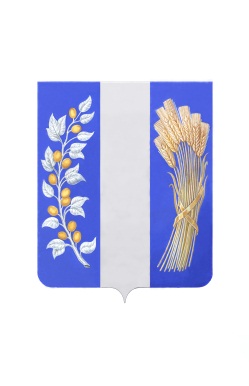 РЕСПУБЛИКА БУРЯТИЯАДМИНИСТРАЦИЯ МУНИЦИПАЛЬНОГО ОБРАЗОВАНИЯ«БИЧУРСКИЙ РАЙОН» ПОСТАНОВЛЕНИЕОт «  20 »  октября   2015 года                                                      №  44  с. Бичура     О внесении изменений в постановление  Администрации муниципального образования «Бичурский район» от 24 ноября 2014 года № 73 «Об утверждении Муниципальной программы "Развитие образования муниципального образования "Бичурский район" на 2015 - 2017 годы и на период до 2020 года"           В целях  программно-целевого планирования расходов бюджета МО «Бичурский район», в соответствии с ст. 179 Бюджетного  Кодекса РФ и постановления Администрации МО «Бичурский район» от 21.10.2013 № 31 «Об утверждении Порядка разработки, реализации и оценки эффективности муниципальных программ МО «Бичурский район»,  в целях приведения в соответствие с решениями Совета депутатов  Муниципального образования  «Бичурский район»   «О бюджете Муниципального образования «Бичурский район» на 2015 год и плановый период 2016 и 2017 годов»                                п о с т а н о в л я е т:1. Внести в Муниципальную программу «Развитие образования муниципального образования "Бичурский район" на период 2015 - 2017 годов и на период до 2020 года»  следующие изменения:1.1раздел паспорт Программы:Пункт  «Объем бюджетных ассигнований Программы» заменить:         1.2. В Раздел 5. «ПЕРЕЧЕНЬ ПОДПРОГРАММ И ОСНОВНЫХ МЕРОПРИЯТИЙ ПРОГРАММЫ»  (графа 9) изложить в следующей редакции:      1.3. В разделе  «Подпрограмма I "Развитие дошкольного образования" в разделе ПАСПОРТ подпрограммы I "Развитие дошкольного образования»  муниципальной программы муниципального образования «Бичурский  район» "Развитие образования муниципального образования "Бичурский район" на 2015 - 2017 годы и на период до 2020 года" заменить:1.4. В разделе «ПЕРЕЧЕНЬ ОСНОВНЫХ МЕРОПРИЯТИЙ ПОДПРОГРАММЫ I «Дошкольное образование на 2015 - 2017 годы и на период до 2020 года"» изложить в следующей редакции: 1.5.   В разделе  «Ресурсное распределение реализации муниципальной программы за счет средств муниципального образования "Бичурский район",   подпрограмма I «Дошкольное образование на 2015-2017 годы и на период до 2020 года»»  изложить в следующей редакции:1.6.     В разделе «Подпрограмма II «Общее образование на 2015 - 2017 годы и на период до 2020 года» в  ПАСПОРТ  Программы внести следующие изменения:-      1.7.  В  пункт 2.5. «Обоснование объема финансовых ресурсов, необходимых для реализации подпрограммы II»     Объем финансового обеспечения подпрограммы II составляет в 2015-2020 годах . заменить на 1 749 485,09651 млн. рублей. В таблице «ПЕРЕЧЕНЬ ОСНОВНЫХ МЕРОПРИЯТИЙ ПОДПРОГРАММЫ ПРОГРАММЫ  II «Общее образование на 2015 - 2017 годы и на период до 2020 года»» изменить столбец  5:1.8. «Ресурсное распределение реализации муниципальной программы за счет средств муниципального образования "Бичурский район"»  изложить в следующей редакции:      1.9   В разделе  « ПАСПОРТ подпрограммы III "Дополнительное образование на 2015 - 2017 годы и на    период до 2020 года" «изложить в следующей редакции:              2.0. В разделе «ПЕРЕЧЕНЬ ОСНОВНЫХ МЕРОПРИЯТИЙ ПОДПРОГРАММЫ III «Дополнительное образование на 2015 - 2017 годы и на период до 2020 года"»  столбец 5 изложть  в следующей редакции:              2.1. В разделе 3.3. «Обоснование объема финансовых ресурсов, необходимых для реализации подпрограммы III , объем финансового обеспечения подпрограммы 3, заменить  «составляет в 2014-2020 годах 146,5 млн. рублей». На 2015год утверждено изменить на:2.2  В разделе «ПАСПОРТ Подпрограммы IV "Развитие системы детского отдыха на 2015 - 2017 годы и на период до 2020 года"»  изложить в следующей редакции:         2.3.  По строке Раздела 3. ПЕРЕЧЕНЬ ОСНОВНЫХ МЕРОПРИЯТИЙ ПОДПРОГРАММЫ"РАЗВИТИЕ СИСТЕМЫ ДЕТСКОГО ОТДЫХА"  столбец 2 и столбец 5 изложить в следующей редакции:          2.4.  В «РАЗДЕЛ 4.Ресурсное обеспечение программы за счет средств муниципального образования «Бичурский район»»  столбец 6 «объемы финансирования за счет средств бюджета МО «Бичурский район»»  в столбце 2015г изложить в следующей редакции:   2.5. В разделе «Паспорт подпрограммы V «Другие вопросы в области образования на 2014-2016 годы и на период до 2020 года»» изложить в следующей редакции:   В Разделе 3 заменить текст на : «Прогноз объемов и показателей  (выполнение работ) по подпрограмме V  «Другие вопросы в области образования»    В Разделе 6. Добавить в название раздела   ПЕРЕЧЕНЬ ОСНОВНЫХ МЕРОПРИЯТИЙ  и «Ресурсное обеспечение подпрограммы» «Другие вопросы в области образования»» за счет всех источников направлений финансирования  заменить:   Ресурсное распределение реализации муниципальной программы за счет средств муниципального образования "Бичурский район"Глава муниципального образования«Бичурский район»                                                               О.И. ФёдоровИсполнитель :МУ РУО Администрации МО «Бичурский район»Слепнёва Г.З.  Тел. 83013342211  Годы      Всего      ФБ <**>    РБ <**>  МБ <**> ВИ2015 -   2020     2 812 508,43503 4 977,01 881 455,1870 028,8350356 047,42015     331 199,3650370,0217 172,6112 653,665031 303,12016     389 611,6981,4231 415,5147 369,79845,02017     422 106,37981,4261 720,5149 555,379 849,12018     393564,99981,4236165,5145299,6911118,42019     916249,64981,4732065,5171486,9411715,92020     359776,37981,4202915,5143663,4712216№ ппНаименованиеИсточники  финансирования2015г. (план по программе)12691.I.подпрограмма "Дошкольное образование"Всего92 838,017381.I.подпрограмма "Дошкольное образование"ФБ70,01.I.подпрограмма "Дошкольное образование"РБ46 365,9151.I.подпрограмма "Дошкольное образование"МБ46 402,102381.I.подпрограмма "Дошкольное образование"Внебюджетные средства2.II.подпрограмма " Общее образование"Всего182 567,796512.II.подпрограмма " Общее образование"ФБ2.II.подпрограмма " Общее образование"РБ145 974,2852.II.подпрограмма " Общее образование"МБ36 593,511512.II.подпрограмма " Общее образование"Внебюджетные средства3.III.подпрограмма "Дополнительное образование"Всего19 613,578283.III.подпрограмма "Дополнительное образование"ФБ3.III.подпрограмма "Дополнительное образование"РБ7 810,53.III.подпрограмма "Дополнительное образование"МБ11 803,078283.III.подпрограмма "Дополнительное образование"Внебюджетные средства4.IV.подпрограмма "Развитие системы детского отдыха и оздоровления"Всего3 001,44.IV.подпрограмма "Развитие системы детского отдыха и оздоровления"ФБ4.IV.подпрограмма "Развитие системы детского отдыха и оздоровления"РБ2 829,8 4.IV.подпрограмма "Развитие системы детского отдыха и оздоровления"МБ171,64.IV.подпрограмма "Развитие системы детского отдыха и оздоровления"Внебюджетные средства5.V.подпрограмма "Другие вопросы в области образования"Всего33 178,572865.V.подпрограмма "Другие вопросы в области образования"ФБ5.V.подпрограмма "Другие вопросы в области образования"РБ14 192,15.V.подпрограмма "Другие вопросы в области образования"МБ17 683,372865.V.подпрограмма "Другие вопросы в области образования"Внебюджетные средства1 303,16.Всего по Программе "развитие образования"Всего331 199,365036.Всего по Программе "развитие образования"ФБ70,06.Всего по Программе "развитие образования"РБ217 172,66.Всего по Программе "развитие образования"МБ112 653,665036.Всего по Программе "развитие образования"Внебюджетные средства1 303,1Объем бюджетных ассигнований подпрограммыобъем финансового обеспечения мероприятий подпрограммы в ценах соответствующих лет  за счет средств бюджета составит       тыс. рублей:2015 год –  92 838,01738 тыс. рублей№ ппМероприятияИсточник финансирования20152015№ ппМероприятияИсточник финансированияПлан по программеВ т.ч. утверждено1.1Оказание услуг по реализации общеобразовательных программ дошкольного образования (детские сады) в том числе на содержание имущества в соответствии с муниципальным заданиемИтого93191,988 190,602381.1Оказание услуг по реализации общеобразовательных программ дошкольного образования (детские сады) в том числе на содержание имущества в соответствии с муниципальным заданиемФБ1.1Оказание услуг по реализации общеобразовательных программ дошкольного образования (детские сады) в том числе на содержание имущества в соответствии с муниципальным заданиемРБ34237,341 988,41.1Оказание услуг по реализации общеобразовательных программ дошкольного образования (детские сады) в том числе на содержание имущества в соответствии с муниципальным заданиемМБ52727,846202,202381.1Оказание услуг по реализации общеобразовательных программ дошкольного образования (детские сады) в том числе на содержание имущества в соответствии с муниципальным заданиемВнебюджетные источники6226,81.2.Возмещение расходов по содержанию воспитанников дошкольных образовательных учреждений, родители (законные представители) которых имеют льготы по родительской плате за содержание ребенка в муниципальных дошкольных образовательных учрежденийИтого128,775,01.2.Возмещение расходов по содержанию воспитанников дошкольных образовательных учреждений, родители (законные представители) которых имеют льготы по родительской плате за содержание ребенка в муниципальных дошкольных образовательных учрежденийФБ1.2.Возмещение расходов по содержанию воспитанников дошкольных образовательных учреждений, родители (законные представители) которых имеют льготы по родительской плате за содержание ребенка в муниципальных дошкольных образовательных учрежденийРБ1.2.Возмещение расходов по содержанию воспитанников дошкольных образовательных учреждений, родители (законные представители) которых имеют льготы по родительской плате за содержание ребенка в муниципальных дошкольных образовательных учрежденийМБ128,775,01.2.Возмещение расходов по содержанию воспитанников дошкольных образовательных учреждений, родители (законные представители) которых имеют льготы по родительской плате за содержание ребенка в муниципальных дошкольных образовательных учрежденийВнебюджетные источники1.3Обеспечение безопасных условий пребывания воспитанников в учреждениях дошкольного образования (капитальный и текущий ремонт, приобретение оборудования, реконструкция и строительство),  субсидии на модернизацию региональных систем дошкольного образованияИтого192,21.3Обеспечение безопасных условий пребывания воспитанников в учреждениях дошкольного образования (капитальный и текущий ремонт, приобретение оборудования, реконструкция и строительство),  субсидии на модернизацию региональных систем дошкольного образованияФБ70,01.3Обеспечение безопасных условий пребывания воспитанников в учреждениях дошкольного образования (капитальный и текущий ремонт, приобретение оборудования, реконструкция и строительство),  субсидии на модернизацию региональных систем дошкольного образованияРБ30,01.3Обеспечение безопасных условий пребывания воспитанников в учреждениях дошкольного образования (капитальный и текущий ремонт, приобретение оборудования, реконструкция и строительство),  субсидии на модернизацию региональных систем дошкольного образованияМБ92,21.3Обеспечение безопасных условий пребывания воспитанников в учреждениях дошкольного образования (капитальный и текущий ремонт, приобретение оборудования, реконструкция и строительство),  субсидии на модернизацию региональных систем дошкольного образованияВнебюджетные источники1.3.1Капитальный ремонт, приобретение оборудования для Детского сада «Золотая рыбка» (на 22 места), субсидии на модернизацию региональных систем дошкольного образования Итого87,21.3.1Капитальный ремонт, приобретение оборудования для Детского сада «Золотая рыбка» (на 22 места), субсидии на модернизацию региональных систем дошкольного образования ФБ1.3.1Капитальный ремонт, приобретение оборудования для Детского сада «Золотая рыбка» (на 22 места), субсидии на модернизацию региональных систем дошкольного образования РБ1.3.1Капитальный ремонт, приобретение оборудования для Детского сада «Золотая рыбка» (на 22 места), субсидии на модернизацию региональных систем дошкольного образования МБ87,21.3.1Капитальный ремонт, приобретение оборудования для Детского сада «Золотая рыбка» (на 22 места), субсидии на модернизацию региональных систем дошкольного образования Внебюджетные источникиКапитальный ремонт, приобретение оборудования для Детского сада «Тополек» (на 8 мест), субсидии на модернизацию региональных систем дошкольного образования Итого105,0Капитальный ремонт, приобретение оборудования для Детского сада «Тополек» (на 8 мест), субсидии на модернизацию региональных систем дошкольного образования ФБ70,0Капитальный ремонт, приобретение оборудования для Детского сада «Тополек» (на 8 мест), субсидии на модернизацию региональных систем дошкольного образования РБ30,0Капитальный ремонт, приобретение оборудования для Детского сада «Тополек» (на 8 мест), субсидии на модернизацию региональных систем дошкольного образования МБ5,0Капитальный ремонт, приобретение оборудования для Детского сада «Тополек» (на 8 мест), субсидии на модернизацию региональных систем дошкольного образования Внебюджетные источники1.3.2Приобретение и установка      программного обеспечения, в   т.ч. для автоматизации        составления меню питания детейв учреждениях дошкольного     образования, подключение к сети интернет                  Итого32,71.3.2Приобретение и установка      программного обеспечения, в   т.ч. для автоматизации        составления меню питания детейв учреждениях дошкольного     образования, подключение к сети интернет                  ФБ1.3.2Приобретение и установка      программного обеспечения, в   т.ч. для автоматизации        составления меню питания детейв учреждениях дошкольного     образования, подключение к сети интернет                  РБ1.3.2Приобретение и установка      программного обеспечения, в   т.ч. для автоматизации        составления меню питания детейв учреждениях дошкольного     образования, подключение к сети интернет                  МБ32,71.3.2Приобретение и установка      программного обеспечения, в   т.ч. для автоматизации        составления меню питания детейв учреждениях дошкольного     образования, подключение к сети интернет                  Внебюджетные источники1.4.Исполнение расходных обязательств муниципальных районов (городских округовИтого1 915,8151.4.Исполнение расходных обязательств муниципальных районов (городских округовФБ1.4.Исполнение расходных обязательств муниципальных районов (городских округовРБ1915,8151.4.Исполнение расходных обязательств муниципальных районов (городских округовМБ1.4.Исполнение расходных обязательств муниципальных районов (городских округовВнебюджетные источники1.5.Осуществление государственных полномочий по оказанию мер социальной поддержки по оплате коммунальных услуг педагогическим, библиотечным, работникам  проживающим на селеИтого2431,71.5.Осуществление государственных полномочий по оказанию мер социальной поддержки по оплате коммунальных услуг педагогическим, библиотечным, работникам  проживающим на селеФБ1.5.Осуществление государственных полномочий по оказанию мер социальной поддержки по оплате коммунальных услуг педагогическим, библиотечным, работникам  проживающим на селеРБ2431,71.5.Осуществление государственных полномочий по оказанию мер социальной поддержки по оплате коммунальных услуг педагогическим, библиотечным, работникам  проживающим на селеМБ1.5.Осуществление государственных полномочий по оказанию мер социальной поддержки по оплате коммунальных услуг педагогическим, библиотечным, работникам  проживающим на селеВнебюджетные источникиСтатусКОД БЮДЖЕТНОЙ КЛАССИФИКАЦИИГод 2015ГРБСРзПрЦСРВРСумма876070192 838,01738На оказание услуг по реализации общеобразовательных программ дошкольного образования в соответствии с муниципальным заданием8760701071 01 0061143217,52814На оказание услуг по реализации общеобразовательных программ дошкольного образования в соответствии с муниципальным заданием8760701071 01 006212 984,67424На оказание услуг по реализации общеобразовательных программ дошкольного образования в соответствии с муниципальным заданием8760701071 73 0261139287,3На оказание услуг по реализации общеобразовательных программ дошкольного образования в соответствии с муниципальным заданием8760701071 01 006212 701,1Возмещение расходов по содержанию воспитанников дошкольных образовательных учреждений, родители (законные представители) которых имеют льготы по родительской плате за содержание ребенка в муниципальных дошкольных образовательных учреждений8760701071 02 0061175,0 Обеспечение безопасных условий пребывания воспитанников в учреждениях дошкольного образования (капитальный ремонт, реконструкция и строительство, приобретение оборудования) для8760701071 03 0061292,2Детского сада «Золотая рыбка» (на 22 места)8760701071 03 0061287,2 Обеспечение безопасных условий безопасные условия пребывания воспитанников в учреждениях дошкольного образования (капитальный ремонт, реконструкция и строительство, приобретение оборудования) для Детского сада «Тополек» (8мест) 8760701071 03 006125,0Субсидии на модернизацию региональных систем дошкольного образования,  Детский сад «Тополек» (8 мест)8760701071 50 5961270,0Субсидии на модернизацию региональных систем дошкольного образования,  Детский сад «Тополек» (8 мест)8760701071 72 5061230,0Приобретение и установка      программного обеспечения, в   т.ч. для автоматизации        составления меню питания детейв учреждениях дошкольного     образования, подключение к сети интернет                  8760701071 04 0061132,7Исполнение расходных обязательств муниципальных районов (городских округов)8760701071 72 166121 901,325Исполнение расходных обязательств муниципальных районов (городских округов)8760701071 72 1662114,49Осуществление государственных полномочий по оказанию мер социальной поддержки по оплате коммунальных услуг педагогическим, библиотечным , работникам  проживающим на селе8760701071 73 186122 271,7Осуществление государственных полномочий по оказанию мер социальной поддержки по оплате коммунальных услуг педагогическим, библиотечным , работникам  проживающим на селе8760701071 73 18622160,0Объемы бюджетных ассигнований подпрограммы II муниципальной - Объем финансирования мероприятий подпрограммы в ценах соответствующих лет составит за счет средств бюджета  - 1 749 485,09651 тыс. рублей: 2015 год –  182 567,79651тыс. рублей № ппМероприятияИсточник финансирования20152015№ ппМероприятияИсточник финансированияПлан по программеВ т.ч. утвержденов бюджете123451.1На оказание услуг по предоставлению общедоступного и бесплатного начального, общего образования (начальные школы, неполные средние, средние)Итого168069,943511.1На оказание услуг по предоставлению общедоступного и бесплатного начального, общего образования (начальные школы, неполные средние, средние)ФБ1.1На оказание услуг по предоставлению общедоступного и бесплатного начального, общего образования (начальные школы, неполные средние, средние)РБ132 976,41.1На оказание услуг по предоставлению общедоступного и бесплатного начального, общего образования (начальные школы, неполные средние, средние)МБ35 093,543511.1На оказание услуг по предоставлению общедоступного и бесплатного начального, общего образования (начальные школы, неполные средние, средние)Внебюджетные источники1.2.Ежемесячное  денежное вознаграждение за классное руководство Итого3 895,11.2.Ежемесячное  денежное вознаграждение за классное руководство ФБ1.2.Ежемесячное  денежное вознаграждение за классное руководство РБ3 895,11.2.Ежемесячное  денежное вознаграждение за классное руководство МБ1.2.Ежемесячное  денежное вознаграждение за классное руководство Внебюджетные источники1.3.Организация перевозок учащихся, проживающих в отдаленных территориях сельской местности, к месту учебы и обратно (по общеобразовательным учреждениям)Итого1 367,2681.3.Организация перевозок учащихся, проживающих в отдаленных территориях сельской местности, к месту учебы и обратно (по общеобразовательным учреждениям)ФБ1.3.Организация перевозок учащихся, проживающих в отдаленных территориях сельской местности, к месту учебы и обратно (по общеобразовательным учреждениям)РБ1.3.Организация перевозок учащихся, проживающих в отдаленных территориях сельской местности, к месту учебы и обратно (по общеобразовательным учреждениям)МБ1367,2681.3.Организация перевозок учащихся, проживающих в отдаленных территориях сельской местности, к месту учебы и обратно (по общеобразовательным учреждениям)Внебюджетные источники1.3.1.Организации горячего питания детей, обучающихся в общеобразовательных учрежденияхИтого1 688,31.3.1.Организации горячего питания детей, обучающихся в общеобразовательных учрежденияхФБ1.3.1.Организации горячего питания детей, обучающихся в общеобразовательных учрежденияхРБ1 588,31.3.1.Организации горячего питания детей, обучающихся в общеобразовательных учрежденияхМБ100,01.3.1.Организации горячего питания детей, обучающихся в общеобразовательных учрежденияхВнебюджетные источники1.3.2 Приобретение и установка      программного обеспечения, в   т.ч. для автоматизации        составления меню питания детейв учреждениях общего    образования Итого32,71.3.2 Приобретение и установка      программного обеспечения, в   т.ч. для автоматизации        составления меню питания детейв учреждениях общего    образования ФБ1.3.2 Приобретение и установка      программного обеспечения, в   т.ч. для автоматизации        составления меню питания детейв учреждениях общего    образования РБ1.3.2 Приобретение и установка      программного обеспечения, в   т.ч. для автоматизации        составления меню питания детейв учреждениях общего    образования МБ32,71.3.2 Приобретение и установка      программного обеспечения, в   т.ч. для автоматизации        составления меню питания детейв учреждениях общего    образования Внебюджетные источники1.4Исполнение расходных обязательств муниципальных районов(городских округов)Итого594,4851.4Исполнение расходных обязательств муниципальных районов(городских округов)ФБ1.4Исполнение расходных обязательств муниципальных районов(городских округов)РБ594,4851.4Исполнение расходных обязательств муниципальных районов(городских округов)МБ1.4Исполнение расходных обязательств муниципальных районов(городских округов)Внебюджетные источники1.5.Осуществление государственных полномочий по оказанию мер социальной поддержки по оплате коммунальных услугИтого6 920,01.5.Осуществление государственных полномочий по оказанию мер социальной поддержки по оплате коммунальных услугФБ1.5.Осуществление государственных полномочий по оказанию мер социальной поддержки по оплате коммунальных услугРБ6 920,01.5.Осуществление государственных полномочий по оказанию мер социальной поддержки по оплате коммунальных услугМБ1.5.Осуществление государственных полномочий по оказанию мер социальной поддержки по оплате коммунальных услугВнебюджетные источникиСтатусКОД БЮДЖЕТНОЙ КЛАССИФИКА ЦИИГод 2015ГРБСРзПрЦСРВРСумма8760702182 567,79651На оказание услуг по реализации основных общеобразовательных программ8760702072 73 03611132  976,4На оказание услуг по реализации основных общеобразовательных программ8760702072  01 0061135 093,54351Ежемесячное денежное вознаграждение за классное руководство8760702072 73 046113 895,1Организация перевозок учащихся, проживающих в отдаленных территориях сельской местности, к месту учебы и обратно (по общеобразовательным учреждениям)8760702072 02 006111 367,268Организации горячего питания детей, обучающихся в общеобразовательных учреждениях 8760702072 72 136111 588,3Организации горячего питания детей, обучающихся в общеобразовательных учреждениях 8760702072 03 00611100,0Приобретение и установка      программного обеспечения, в   т.ч. для автоматизации        составления меню питания детейв учреждениях общего    образования8760702072 04 0061132,7Исполнение расходных обязательств муниципальных районов(городских округов) 8760702072 72 16612594,485Осуществление государственных полномочий по оказанию мер социальной поддержки по оплате коммунальных услуг 8760702072 73 186126 920,0Объемы бюджетных ассигнований подпрограммы III муниципальной программы- Объем финансирования мероприятий подпрограммы в ценах соответствующих лет составит за счет средств бюджета  -                               146 525,57828 тыс. рублей: 2015 год –   19 613,57828 тыс. рублей 2016 год –   22382,4  тыс. рублей 2017 год –   22382,4 тыс. рублей 2018 год –   37382,4 тыс. рублей 2019 год –   22382,4 тыс. рублей 2020 год –   22382,4  тыс. рублей№ ппМероприятияИсточник финансирования20152015№ ппМероприятияИсточник финансированияПлан по программеВ т.ч. утверждено123451.1Оказание услуг по предоставлению дополнительного образования, Итого11 803,078281.1Оказание услуг по предоставлению дополнительного образования, ФБ1.1Оказание услуг по предоставлению дополнительного образования, РБ1.1Оказание услуг по предоставлению дополнительного образования, МБ11 803,078281.1Оказание услуг по предоставлению дополнительного образования, Внебюджетные источники1.2Увеличение фонда оплаты труда педагогических работников, муниципальных учреждений дополнительного образованияИтого7173,81.2Увеличение фонда оплаты труда педагогических работников, муниципальных учреждений дополнительного образованияФБ1.2Увеличение фонда оплаты труда педагогических работников, муниципальных учреждений дополнительного образованияРБ7173,81.2Увеличение фонда оплаты труда педагогических работников, муниципальных учреждений дополнительного образованияМБ1.2Увеличение фонда оплаты труда педагогических работников, муниципальных учреждений дополнительного образованияВнебюджетные источники1.3Исполнение расходных обязательств муниципальных районов(городских округов) Итого76,71.3Исполнение расходных обязательств муниципальных районов(городских округов) ФБ1.3Исполнение расходных обязательств муниципальных районов(городских округов) РБ76,71.3Исполнение расходных обязательств муниципальных районов(городских округов) МБ1.3Исполнение расходных обязательств муниципальных районов(городских округов) Внебюджетные источники1.4Осуществление государственных полномочий по оказанию мер социальной поддержки по оплате коммунальных услуг Итого560,01.4Осуществление государственных полномочий по оказанию мер социальной поддержки по оплате коммунальных услуг ФБ1.4Осуществление государственных полномочий по оказанию мер социальной поддержки по оплате коммунальных услуг РБ560,01.4Осуществление государственных полномочий по оказанию мер социальной поддержки по оплате коммунальных услуг МБ1.4Осуществление государственных полномочий по оказанию мер социальной поддержки по оплате коммунальных услуг Внебюджетные источникиСтатусКОД БЮДЖЕТНОЙ КЛАССИФИКАЦИИГод 2015ГРБСРзПрЦСРВРСумма8760702073 00 0019 613,57828На оказание услуг по реализации основных общеобразовательных программ8760702073 01 0061111 803,07828На оказание услуг по реализации основных общеобразовательных программУвеличение фонда оплаты труда педагогических работников, муниципальных учреждений дополнительного образования8760702073 72 126117 173,8Исполнение расходных обязательств муниципальных районов(городских округов) 8760702073 72 1661276,7Осуществление государственных полномочий по оказанию мер социальной поддержки по оплате коммунальных услуг 8760702073 73 18612560,0                              Объемы бюджетных ассигнований подпрограммы IV  муниципальной программы- Объем финансирования мероприятий подпрограммы в ценах соответствующих лет составит за счет средств бюджета  - 71 950,47 тыс. рублей: 2015 год –   3001,4  тыс. рублей 2016 год –   4453,5  тыс. рублей 2017 год –   53522,77  тыс. рублей 2018 год –   3590,59  тыс. рублей 2019 год –    3677,84 тыс. рублей 2020 год –    3704,37 тыс. рублейМероприятияИсточники финансирования2015 г.2015 г.МероприятияИсточники финансированияПо программеУтверждено в бюджете123451.1.Оказание услуг по организации отдыха детей Итого100,01.1.Оказание услуг по организации отдыха детей РБ1.1.Оказание услуг по организации отдыха детей МБ100,01.2.Мероприятия  по оздоровлению детей, за исключением детей, находящихся в трудной жизненной ситуацииИтого1295,01.2.Мероприятия  по оздоровлению детей, за исключением детей, находящихся в трудной жизненной ситуацииРБ1295,01.2.Мероприятия  по оздоровлению детей, за исключением детей, находящихся в трудной жизненной ситуацииМБ1.3.Организация отдыха и оздоровления  детей-сирот и детей, оставшихся без попечения родителей, социальная адресная помощь нуждающимся находящимся в трудной жизненной ситуацииИтого1 534,81.3.Организация отдыха и оздоровления  детей-сирот и детей, оставшихся без попечения родителей, социальная адресная помощь нуждающимся находящимся в трудной жизненной ситуацииРБ1 534,81.3.Организация отдыха и оздоровления  детей-сирот и детей, оставшихся без попечения родителей, социальная адресная помощь нуждающимся находящимся в трудной жизненной ситуацииМБ1.4.Проведение военно-полевых сборовИтого71,61.4.Проведение военно-полевых сборовРБ1.4.Проведение военно-полевых сборовМБ71,6СтатусКОД  БЮДЖЕТНОЙ КЛАССИФИКАЦИИКОД  БЮДЖЕТНОЙ КЛАССИФИКАЦИИКОД  БЮДЖЕТНОЙ КЛАССИФИКАЦИИКОД  БЮДЖЕТНОЙ КЛАССИФИКАЦИИГод 2015ГРБСРзПрЦСРВИ2015гНа оказание услуг по организации отдыха детей8760707074 01 00612100,0Мероприятия  по оздоровлению детей, за исключением детей, находящихся в трудной жизненной ситуации 8760707074 73 056121 033,938Мероприятия  по оздоровлению детей, за исключением детей, находящихся в трудной жизненной ситуации 8760707074 73 05323261,062Организация отдыха и оздоровления  детей-сирот и детей, оставшихся без попечения родителей, социальная адресная помощь нуждающимся находящимся в трудной жизненной ситуации8760707074 73 056121 339,47Организация отдыха и оздоровления  детей-сирот и детей, оставшихся без попечения родителей, социальная адресная помощь нуждающимся находящимся в трудной жизненной ситуации8760707074 73 05323195,33Проведение военно-полевых сборов8760707074 02 0024471,6Объем бюджетных ассигнований Программы<*>тыс. руб.тыс. руб.тыс. руб.тыс. руб.тыс. руб.тыс. руб.Объем бюджетных ассигнований Программы<*>ГодыВсегоФБРБМБВИОбъем бюджетных ассигнований Программы<*>2015-2020215  024,87286085 058,1121 954,372868 012,4Объем бюджетных ассигнований Программы<*>201533 178,57286014 192,117 683,372861 303,1Объем бюджетных ассигнований Программы<*>201636 330,5014 173,220 854,21 303,1Объем бюджетных ассигнований Программы<*>201736 330,5014 173,220 854,21 303,1Объем бюджетных ассигнований Программы<*>201836330,5014173,220854,21303,1Объем бюджетных ассигнований Программы<*>201936427,4014173,220854,21400,0Объем бюджетных ассигнований Программы<*>202036427,4014173,220854,21400,0№ п/пНаименование мероприятияОжидаемый  социально- экономический эффектОтветственный  исполнительНачало реализацииОкончание реализации1.1. Организация обеспечения функционирования образовательных учреждений Аппарат управленияПовышение эффективности управления сферой образования, улучшение качества и оперативности представления муниципальных услуг в сфере образования в целомМУ РУО Администрации МО «Бичурский район»2015г2020г.Источники финансированияГодыВсегоФБРБМБВнебюджетные средстваВсего13 125,713 125,720152251,22 251,220162 174,92 174,920172 174,92 174,920182 174,92 174,920192 174,92 174,920202 174,92 174,91.2.Проведение внешней экспертизы, Центр образования и мониторингаПовышение эффективности управления сферой образования, улучшение качества и оперативности представления муниципальных услуг в сфере образования в целомМУ РУО Администрации МО «Бичурский район»2015г.2020 г.Источники финансированияГодыВсегоФБРБМБВнебюджетные средстваВсего12 349,312 349,320151 403,81 403,820162189,12189,120172189,12189,120182189,12189,120192189,12189,120202189,12189,11.3.Проведение муниципальных мероприятий и мероприятий учреждений, Методический кабинетПовышение эффективности управления сферой образования, улучшение качества и оперативности представления муниципальных услуг в сфере образования в целомМУ РУО Администрации МО «Бичурский район»2014г.2020 г.Источники финансированияГодыВсегоФБРБМБВнебюджетные средстваВсего17 231,6417 231,6420151 846,641 846,6420163077,03077,020173077,03077,020183077,03077,020193077,03077,020203077,03077,01.4.Мероприятия, направленные на обеспечение безопасности жизнедеятельности учреждений: капитальный ремонт, реконструкция и строительство. Хозяйственная группаСоздание условий комплексной безопасности участников образовательного процесса, укрепление материально технической базыМУ РУО Администрации МО «Бичурский район2015г.2020 г.ГодыВсегоФБРБМБВнебюджетные средстваВсего125 400,284 522,832 805,08 012,4201520 074,414 116,34 6551 303,1201621 026,414 093,35 630,01 303,1201721 026,414 093,35 630,01 303,1201836830,5014173,221354,21303,1201936927,4014173,221354,21400,0202036927,4014173,221354,21400,0№ п/пНаименованиеОжидаемый  социально- экономический эффектОтветственный  исполнительНачало реализацииОкончание реализации1.5Бухгалтерское, экономическое обслуживание, ведение бюджетного учета и других вопросов финансовой деятельности образовательных учрежденийПовышение эффективности управления сферой образования, улучшение качества и оперативности представления муниципальных услуг в сфере образования в целомМУ РУО Администрации МО «Бичурский район»2015г.2020 г.ГодыВсегоФБРБМБВнебюджетные средстваВсего46 392,7807546 392,7807520157476,780757476,7807520167783,27783,220177783,27783,220187783,207783,220197783,207783,220207783,207783,21.6.Администрирование отдельных государственных полномочий в области образованияПовышение эффективности управления сферой образования, улучшение качества и оперативности представления муниципальных услуг в сфере образования в целомМУ РУО Администрации МО «Бичурский район2014г.2020 г.Источники финансированияГодыВсегоФБРБМБВнебюджетные средстваВсего475,3475,3201575,875,8201679,979,9201779,979,9201879,979,9201979,979,9202079,979,91.7.Программы : «Одаренные дети»; «Кадры» и другиеПовышение эффективности управления сферой образования, улучшение качества и оперативности представления муниципальных услуг в сфере образования в целомМУ РУО Администрации МО «Бичурский район2015г.2020г.ГодыВсегоФБРБМБВнебюджетные средстваВсего2550,02550,0201550,050,02016500,0500,02017500,0500,02018500,0500,02019500,0500,02020500,0500,0СтатусКОД БЮДЖЕТНОЙ КЛАССИФИКАЦИИГод 2015ГРБСРзПрЦСРВРСуммаДругие вопросы в области образования8760709 075 000033 128,57286Организация обеспечения функционирования образовательных учреждений(аппарат управления)876 0709075 01002 251,2Фонд оплаты труда государственных (муниципальных) органов и взносы по обязательному социальному страхованию8760709075 01001212 054,6Муниципальное учреждение районное управление образованием администрации Муниципального образования "Бичурский район"8760709075 01001212 054,6Образование8760709075 01001212 054,6Другие вопросы в области образования8760709075 01001212 054,6Иные выплаты персоналу государственных (муниципальных) органов, за исключением фонда оплаты труда8760709075 01001223,0Муниципальное учреждение районное управление образованием администрации Муниципального образования "Бичурский район"8760709075 01001223,0Образование8760709075 01001223,0Другие вопросы в области образования8760709075 01001223,0Закупка товаров, работ, услуг  в сфере информационно-коммуникационных технологий8760709075 010024262,6Муниципальное учреждение районное управление образованием администрации Муниципального образования "Бичурский район"8760709075 010024262,6Образование8760709075 010024262,6Другие вопросы в области образования8760709075 010024262,6Прочая закупка товаров, работ и услуг для обеспечения государственных (муниципальных) нужд8760709075 010024492,9Муниципальное учреждение районное управление образованием администрации Муниципального образования "Бичурский район"8760709075 010024492,9Образование8760709075 010024492,9Другие вопросы в области образования8760709075 010024492,9Уплата налога на имущество организаций и земельного налога8760709075 01008513,1Муниципальное учреждение районное управление образованием администрации Муниципального образования "Бичурский район"8760709075 01008513,1Образование8760709075 01008513,1Другие вопросы в области образования8760709075 01008513,1Уплата иных платежей8760709075 010085335,0Муниципальное учреждение районное управление образованием администрации Муниципального образования "Бичурский район"8760709075 010085335,0Образование8760709075 010085335,0Другие вопросы в области образования8760709075 010085335,0Проведение внешней экспертизы образовательного процесса (центр образования и мониторинга)8760709075 02001 403,79413Фонд оплаты труда казенных учреждений и взносы по обязательному социальному страхованию8760709075 02001111 218,2Муниципальное учреждение районное управление образованием администрации Муниципального образования "Бичурский район"8760709075 02001111 218,2Образование8760709075 02001111 218,2Другие вопросы в области образования8760709075 02001111 218,2Иные выплаты персоналу казенных учреждений, за исключением фонда оплаты труда8760709075 02001120,8Муниципальное учреждение районное управление образованием администрации Муниципального образования "Бичурский район"8760709075 02001120,8Образование8760709075 02001120,8Другие вопросы в области образования8760709075 02001120,8Закупка товаров, работ, услуг  в сфере информационно-коммуникационных технологий8760709075 020024262,0Муниципальное учреждение районное управление образованием администрации Муниципального образования "Бичурский район"8760709075 020024262,0Образование8760709075 020024262,0Другие вопросы в области образования8760709075 020024262,0Прочая закупка товаров, работ и услуг для обеспечения государственных (муниципальных) нужд8760709075 0200244122,69413Муниципальное учреждение районное управление образованием администрации Муниципального образования "Бичурский район"8760709075 0200244122,69413Образование8760709075 0200244122,69413Другие вопросы в области образования8760709075 0200244122,69413Уплата прочих налогов, сборов 8760709075 02008520,1Муниципальное учреждение районное управление образованием администрации Муниципального образования "Бичурский район"8760709075 02008520,1Образование8760709075 02008520,1Другие вопросы в области образования8760709075 02008520,1Организационно- методическая деятельность по обеспечению выполнения целевых ,федеральных, региональных и муниципальных программ образования и воспитания8760709075 03001 846,6Фонд оплаты труда казенных учреждений и взносы по обязательному социальному страхованию8760709075 03001111 505,0Муниципальное учреждение районное управление образованием администрации Муниципального образования "Бичурский район"8760709075 03001111 505,0Образование8760709075 03001111 505,0Другие вопросы в области образования8760709075 03001111 505,0Иные выплаты персоналу казенных учреждений, за исключением фонда оплаты труда8760709075 030011238,1Муниципальное учреждение районное управление образованием администрации Муниципального образования "Бичурский район"8760709075 030011238,1Образование8760709075 030011238,1Другие вопросы в области образования8760709075 030011238,1Закупка товаров, работ, услуг  в сфере информационно-коммуникационных технологий8760709075 030024255,72Муниципальное учреждение районное управление образованием администрации Муниципального образования "Бичурский район"8760709075 030024255,72Образование8760709075 030024255,72Другие вопросы в области образования8760709075 030024255,72Прочая закупка товаров, работ и услуг для обеспечения государственных (муниципальных) нужд8760709075 0300244247,82Муниципальное учреждение районное управление образованием администрации Муниципального образования "Бичурский район"8760709075 0300244247,82Образование8760709075 0300244247,82Другие вопросы в области образования8760709075 0300244247,82Организация обеспечения хозяйственной деятельности функционирования образовательных учреждений (хоз.группа)8760709075 04005 958,06Обеспечение деятельности (оказание услуг) муниципальных учреждений , в том числе на содержание имущества8760709075 04102 275,03Фонд оплаты труда казенных учреждений и взносы по обязательному социальному страхованию8760709075 04101111 734,26872Муниципальное учреждение районное управление образованием администрации Муниципального образования "Бичурский район"8760709075 04101111 734,26872Образование8760709075 04101111 734,26872Другие вопросы в области образования8760709075 04101111 734,26872Иные выплаты персоналу казенных учреждений, за исключением фонда оплаты труда8760709075 041011239,4Муниципальное учреждение районное управление образованием администрации Муниципального образования "Бичурский район"8760709075 041011239,4Образование8760709075 041011239,4Другие вопросы в области образования8760709075 041011239,4Закупка товаров, работ, услуг  в сфере информационно-коммуникационных технологий8760709075 04102426,0Муниципальное учреждение районное управление образованием администрации Муниципального образования "Бичурский район"8760709075 04102426,0Образование8760709075 04102426,0Другие вопросы в области образования8760709075 04102426,0Прочая закупка товаров, работ и услуг для обеспечения государственных (муниципальных) нужд8760709075 0410244461,961Муниципальное учреждение районное управление образованием администрации Муниципального образования "Бичурский район"8760709075 0410244461,961Образование8760709075 0410244461,961Другие вопросы в области образования8760709075 0410244461,961Уплата прочих налогов, сборов и иных платежей8760709075 041085233,4Муниципальное учреждение районное управление образованием администрации Муниципального образования "Бичурский район"8760709075 041085233,4Образование8760709075 041085233,4Другие вопросы в области образования8760709075 041085233,4Обеспечение деятельности (оказание услуг) муниципальных казенных учреждений(за счет средств от оказания платных услуг и иной приносящей доход деятельности)8760709075 04201 303,1Фонд оплаты труда казенных учреждений и взносы по обязательному социальному страхованию8760709075 0420111599,4Муниципальное учреждение районное управление образованием администрации Муниципального образования "Бичурский район"8760709075 0420111599,4Образование8760709075 0420111599,4Другие вопросы в области образования8760709075 0420111599,4Иные выплаты персоналу казенных учреждений, за исключением фонда оплаты труда8760709075 04201125,0Муниципальное учреждение районное управление образованием администрации Муниципального образования "Бичурский район"8760709075 04201125,0Образование8760709075 04201125,0Другие вопросы в области образования8760709075 04201125,0Закупка товаров, работ, услуг  в сфере информационно-коммуникационных технологий8760709075 042024225,0Муниципальное учреждение районное управление образованием администрации Муниципального образования "Бичурский район"8760709075 042024225,0Образование8760709075 042024225,0Другие вопросы в области образования8760709075 042024225,0Прочая закупка товаров, работ и услуг для обеспечения государственных (муниципальных) нужд8760709075 0420244658,7Муниципальное учреждение районное управление образованием администрации Муниципального образования "Бичурский район"8760709075 0420244658,7Образование8760709075 0420244658,7Другие вопросы в области образования8760709075 0420244658,7Уплата прочих налогов, сборов и иных платежей8760709075 042085215,0Муниципальное учреждение районное управление образованием администрации Муниципального образования "Бичурский район"8760709075 042085215,0Образование8760709075 042085215,0Другие вопросы в области образования8760709075 042085215,0Оплата труда с начислениями отдельных должностей выведенных из штатных расписаний муниципальных общеобразовательных учреждений за счет средств  МО "Бичурский район"8760709075 04302 379,92826Фонд оплаты труда казенных учреждений и взносы по обязательному социальному страхованию8760709075 04301112 379,92826Муниципальное учреждение районное управление образованием администрации Муниципального образования "Бичурский район"8760709075 04301112 379,92826Образование8760709075 04301112 379,92826Другие вопросы в области образования8760709075 04301112 379,92826Организация обеспечения прочей деятельности образовательных учреждений(центр.бухгалтерия и плановый отдел)8760709075 05007 476,78075Фонд оплаты труда казенных учреждений и взносы по обязательному социальному страхованию8760709075 05001116 958,037Муниципальное учреждение районное управление образованием администрации Муниципального образования "Бичурский район"8760709075 05001116 958,037Образование8760709075 05001116 958,037Другие вопросы в области образования8760709075 05001116 958,037Иные выплаты персоналу казенных учреждений, за исключением фонда оплаты труда8760709075 05001121,0Муниципальное учреждение районное управление образованием администрации Муниципального образования "Бичурский район"8760709075 05001121,0Образование8760709075 05001121,0Другие вопросы в области образования8760709075 05001121,0Закупка товаров,работ, услуг  в сфере информационно-коммуникационных технологий8760709075 0500242213,845Муниципальное учреждение районное управление образованием администрации Муниципального образования "Бичурский район"8760709075 0500242213,845Образование8760709075 0500242213,845Другие вопросы в области образования8760709075 0500242213,845Прочая закупка товаров, работ и услуг для обеспечения государственных (муниципальных) нужд8760709075 0500244303,89875Муниципальное учреждение районное управление образованием администрации Муниципального образования "Бичурский район"8760709075 0500244303,89875Образование8760709075 0500244303,89875Другие вопросы в области образования8760709075 0500244303,89875Возмещение затрат, связанных с переводом из штатных расписаний муниципальных общеобразовательных учреждений отдельных должностей на финансирование из местных бюджетов8760709075 721114 093,3Фонд оплаты труда казенных учреждений и взносы по обязательному социальному страхованию8760709075 721111114 093,3Муниципальное учреждение районное управление образованием администрации Муниципального образования "Бичурский район"8760709075 721111114 093,3Образование8760709075 721111114 093,3Другие вопросы в области образования8760709075 721111114 093,3Исполнение расходных обязательств муниципальных районов (городских округов)8760709075 721623,0Субсидии бюджетным учреждениям на иные цели8760709075 721685123,0Муниципальное учреждение районное управление образованием администрации Муниципального образования "Бичурский район"8760709075 721685123,0Образование8760709075 721685123,0Другие вопросы в области образования8760709075 721685123,0Администрирование передаваемых органам местного самоуправления государственных полномочий по Закону Республики Бурятия от 8 июля 2008 года № 394-IV "О наделении органов местного самоуправления муниципальных районов и городских округов в Республике Бурятия отдельными государственными полномочиями в области образования"8760709075 730675,8Фонд оплаты труда государственных (муниципальных) органов и взносы по обязательному социальному страхованию8760709075 730612145,57Муниципальное учреждение районное управление образованием администрации Муниципального образования "Бичурский район"8760709075 730612145,57Образование8760709075 730612145,57Другие вопросы в области образования8760709075 730612145,57Прочая закупка товаров, работ и услуг для обеспечения государственных (муниципальных) нужд8760709075 730624430,23Муниципальное учреждение районное управление образованием администрации Муниципального образования "Бичурский район"8760709075 730624430,23Образование8760709075 730624430,23Другие вопросы в области образования8760709075 730624430,23Одаренные дети 8760709076 000050,0Прочая закупка товаров, работ и услуг для обеспечения государственных (муниципальных) нужд8760709076 000024450,0Муниципальное учреждение районное управление образованием администрации Муниципального образования "Бичурский район"8760709076 000024450,0Образование8760709076 000024450,0Другие вопросы в области образования8760709076 000024450,0